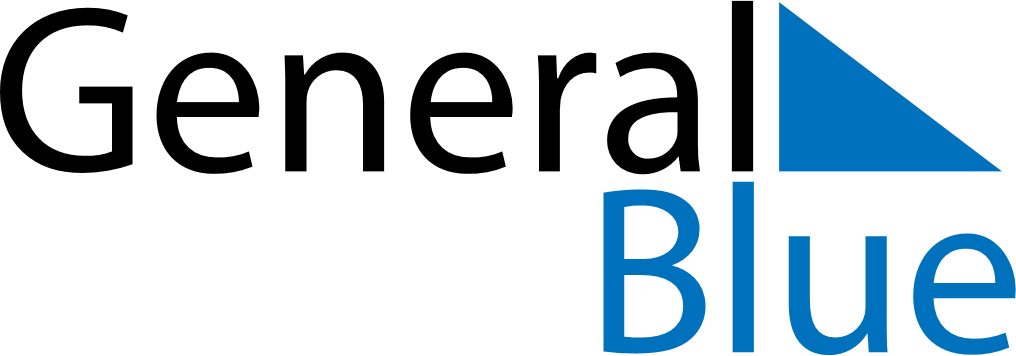 August 2024August 2024August 2024August 2024August 2024August 2024Tulnici, Vrancea, RomaniaTulnici, Vrancea, RomaniaTulnici, Vrancea, RomaniaTulnici, Vrancea, RomaniaTulnici, Vrancea, RomaniaTulnici, Vrancea, RomaniaSunday Monday Tuesday Wednesday Thursday Friday Saturday 1 2 3 Sunrise: 5:56 AM Sunset: 8:43 PM Daylight: 14 hours and 46 minutes. Sunrise: 5:57 AM Sunset: 8:41 PM Daylight: 14 hours and 44 minutes. Sunrise: 5:58 AM Sunset: 8:40 PM Daylight: 14 hours and 41 minutes. 4 5 6 7 8 9 10 Sunrise: 5:59 AM Sunset: 8:39 PM Daylight: 14 hours and 39 minutes. Sunrise: 6:00 AM Sunset: 8:37 PM Daylight: 14 hours and 36 minutes. Sunrise: 6:02 AM Sunset: 8:36 PM Daylight: 14 hours and 34 minutes. Sunrise: 6:03 AM Sunset: 8:34 PM Daylight: 14 hours and 31 minutes. Sunrise: 6:04 AM Sunset: 8:33 PM Daylight: 14 hours and 28 minutes. Sunrise: 6:05 AM Sunset: 8:31 PM Daylight: 14 hours and 26 minutes. Sunrise: 6:07 AM Sunset: 8:30 PM Daylight: 14 hours and 23 minutes. 11 12 13 14 15 16 17 Sunrise: 6:08 AM Sunset: 8:28 PM Daylight: 14 hours and 20 minutes. Sunrise: 6:09 AM Sunset: 8:27 PM Daylight: 14 hours and 17 minutes. Sunrise: 6:10 AM Sunset: 8:25 PM Daylight: 14 hours and 14 minutes. Sunrise: 6:11 AM Sunset: 8:24 PM Daylight: 14 hours and 12 minutes. Sunrise: 6:13 AM Sunset: 8:22 PM Daylight: 14 hours and 9 minutes. Sunrise: 6:14 AM Sunset: 8:20 PM Daylight: 14 hours and 6 minutes. Sunrise: 6:15 AM Sunset: 8:19 PM Daylight: 14 hours and 3 minutes. 18 19 20 21 22 23 24 Sunrise: 6:16 AM Sunset: 8:17 PM Daylight: 14 hours and 0 minutes. Sunrise: 6:18 AM Sunset: 8:15 PM Daylight: 13 hours and 57 minutes. Sunrise: 6:19 AM Sunset: 8:14 PM Daylight: 13 hours and 54 minutes. Sunrise: 6:20 AM Sunset: 8:12 PM Daylight: 13 hours and 51 minutes. Sunrise: 6:21 AM Sunset: 8:10 PM Daylight: 13 hours and 48 minutes. Sunrise: 6:23 AM Sunset: 8:08 PM Daylight: 13 hours and 45 minutes. Sunrise: 6:24 AM Sunset: 8:07 PM Daylight: 13 hours and 42 minutes. 25 26 27 28 29 30 31 Sunrise: 6:25 AM Sunset: 8:05 PM Daylight: 13 hours and 39 minutes. Sunrise: 6:26 AM Sunset: 8:03 PM Daylight: 13 hours and 36 minutes. Sunrise: 6:28 AM Sunset: 8:01 PM Daylight: 13 hours and 33 minutes. Sunrise: 6:29 AM Sunset: 7:59 PM Daylight: 13 hours and 30 minutes. Sunrise: 6:30 AM Sunset: 7:57 PM Daylight: 13 hours and 27 minutes. Sunrise: 6:31 AM Sunset: 7:56 PM Daylight: 13 hours and 24 minutes. Sunrise: 6:33 AM Sunset: 7:54 PM Daylight: 13 hours and 21 minutes. 